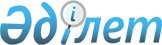 О внесении изменений в постановления Правительства Республики Казахстан от 29 июля 2005 года № 789 и от 2 марта 2006 года № 145Постановление Правительства Республики Казахстан от 20 декабря 2008 года № 1190      Правительство Республики Казахстан ПОСТАНОВЛЯЕТ : 



      1. Внести в некоторые решения Правительства Республики Казахстан следующие изменения: 



      1) утратил силу постановлением Правительства РК от 29.11.2010 N 1264 (вводится в действие со дня первого официального опубликования);



      2) утратил силу постановлением Правительства РК от 29.11.2010 N 1263 (вводится в действие со дня первого официального опубликования).



      2. Настоящее постановление вводится в действие со дня подписания.        Премьер-Министр 

      Республики Казахстан                       К. Масимов 
					© 2012. РГП на ПХВ «Институт законодательства и правовой информации Республики Казахстан» Министерства юстиции Республики Казахстан
				